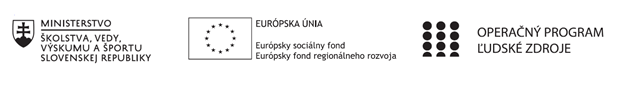 Písomný výstup pedagogického klubu 10.Pokyny k vyplneniu Písomného výstupu pedagogického klubu:	Písomný výstup zahrňuje napr. osvedčenú pedagogickú prax, analýzu s odporúčaniami, správu s odporúčaniami. Vypracováva sa jeden písomný výstup za polrok. V riadku Prioritná os – VzdelávanieV riadku špecifický cieľ – riadok bude vyplnený v zmysle zmluvy o poskytnutí NFPV riadku Prijímateľ -  uvedie sa názov prijímateľa podľa zmluvy o poskytnutí nenávratného finančného príspevku (ďalej len "zmluva o NFP")V riadku Názov projektu -  uvedie sa úplný názov projektu podľa zmluvy NFP, nepoužíva sa skrátený názov projektu V riadku Kód projektu ITMS2014+ - uvedie sa kód projektu podľa zmluvy NFPV riadku Názov pedagogického klubu (ďalej aj „klub“) – uvedie sa  celý názov klubu V riadku Meno koordinátora pedagogického klubu – uvedie sa celé meno a priezvisko koordinátora klubuV riadku Školský polrok -  výber z dvoch možnosti – vypracuje sa za každý polrok zvlášťseptember RRRR – január RRRR február RRRR – jún RRRR V riadku Odkaz na webové sídlo zverejnenej správy – uvedie sa odkaz / link na webovú stránku, kde je písomný výstup zverejnenýV tabuľkách Úvod ,Jadro a Záver sa popíše výstup v požadovanej štruktúre V riadku Vypracoval – uvedie sa celé meno a priezvisko osoby/osôb (členov klubu), ktorá písomný výstup vypracovala  V riadku Dátum – uvedie sa dátum vypracovania písomného výstupuV riadku Podpis – osoba/osoby, ktorá písomný výstup vypracovala sa vlastnoručne   podpíšeV riadku Schválil - uvedie sa celé meno a priezvisko osoby, ktorá písomný výstup schválila (koordinátor klubu/vedúci klubu učiteľov) V riadku Dátum – uvedie sa dátum schválenia písomného výstupu V riadku Podpis – osoba, ktorá písomný výstup schválila sa vlastnoručne podpíše.Prioritná osVzdelávanieŠpecifický cieľ1.2.1 Zvýšiť kvalitu odborného vzdelávania a prípravy reflektujúc potreby trhu prácePrijímateľSúkromná stredná odborná škola -ELBA, Smetanova 2, PrešovNázov projektuVzdelávanie 4.0 – prepojenie teórie s praxouKód projektu  ITMS2014+312011ADL9Názov pedagogického klubu Pedagogický klub „podnikavý človek“ – aktívny občan, prierezové témy.Meno koordinátora pedagogického klubuIng. Valéria JurčováŠkolský polrok 01.02.2021-30.06.2021Odkaz na webové sídlo zverejnenia písomného výstupuhttps://ssoselba.edupage.org/a/pedagogicky-klub-c-2ÚvodPedagogický klub „podnikavý človek“-aktívny občan, prierezové témy je vytvorený pedagogickými a odbornými zamestnancami školy.Klub bude fungovať počas školských rokov, od septembra 2020 do januára 2023, teda 25 mesiacov a jeho udržateľnosť vychádza z koncepcie nového modelu SOŠ, ktorého súčasťou sú „riešiteľské rady“ tímov pre vzdelávacie oblasti ISCED 3A, 3C a pre odborné vzdelávanie a prípravu. Spôsob organizácie: stretnutia 2 krát do mesiaca. Dĺžka jedného stretnutia: 3 hodiny.Varianta klubu: pedagogický klub s výstupmi.Zameranie pedagogického klubu: Výchova k podnikavosti zahŕňa všetky výučbové nástroje a metódy smerujúce k posilneniu kompetencie podnikateľských zručností a ekonomického myslenia.Podnikavý človek aktívne hľadá príležitosti a vie ich využiť (nie zneužiť). Uplatní sa v pozícii podnikateľa, ale aj kvalitného zamestnanca, či aktívneho občana.Zrealizované stretnutia pedagogického klubu v období 02/2021-06/2021:február 2021 – 2 stretnutia, každé v trvaní 3 hod. – obidve stretnutia onlinemarec 2021 – 2 stretnutia, každé v trvaní 3 hod. – obidve stretnutia onlineapríl 2021 - 2 stretnutia, každé v trvaní 3 hod. – 7.4.2021 – online, 21.4.2021 - prezenčnemáj 2021- 2 stretnutia, každé v trvaní 3 hod. – obidve stretnutia - prezenčnejún 2021- 2 stretnutia, každé v trvaní 3 hod. – obidve stretnutia prezenčnePodnikateľská kompetencia sa člení na čiastkové kompetencie: kritické myslenie, iniciatíva, proaktivita, strategické myslenie, kreatívne myslenie, plánovanie, leadership a tímová spolupráca, sebarealizácia, sebahodnotenie, flexibilita, vytrvalosť a zmysel pre zodpovednosť, ekonomická gramotnosť. Pedagogický klub sa bude zameriavať na rozšírenie kompetenčného portfólia učiteľa o podnikateľské  kompetencie (kritické myslenie, iniciatívam proaktivita, strategické myslenie, plánovanie, leadership), ekonomické myslenie a rozvoja kľúčových kompetencií pre 21storočie  v súlade s požiadavkami súčasného trhu práce, ako prierezovej témy. Cieľom realizácie aktivít pedagogického klubu je zvýšenie odborných kompetencií pedagogických zamestnancov pre ďalšie zvyšovanie úrovne podnikateľských vedomostí, ekonomického myslenia a projektových kompetencií žiakov naprieč vzdelávaním. Potreba rozšíreného kompetenčného profilu učiteľa vyplýva zo súčasných nárokov na trvalo udržateľný rozvoj kvality vzdelávania. V prípade, že učiteľ nemá kompetencie potrebné na zavedenie inovácií a trendov do vzdelávania, nemôže k týmto schopnostiam viesť (sprevádzať) žiakov.Podnikateľské vedomostí, ekonomické myslenie a schopnosť riešiť problémové  úlohy z tejto oblasti,  sú dôležitými (kľúčovými) schopnosťami žiaka a  predpokladom pre ďalší úspešný osobnostný a profesijný rast žiaka, z týchto dôvodov je potrebné, aby sa pedagogickí zamestnanci pravidelne stretávali a vytvárali spoločne sieť vhodných aktivít k zvýšeniu vlastného kompetenčného profilu. Táto požiadavka je súčasťou  modernej SOŠ, ktorá je súčasťou Systému duálneho vzdelávania.Činnosti a výstupy v rámci predmetného pedagogického klubu budú  následne implementované do edukácie s cieľom rozvíjať u žiakov kompetencie tak, aby vedeli komunikovať, argumentovať, používať informácie a pracovať s nimi, riešiť problémy, poznať sám seba a svoje schopnosti, spolupracovať v skupine, prezentovať sám seba, ale aj prácu v skupine, ekonomicky myslieť, tvoriť správne rozhodnutia, vytvárať podnikateľské zámery, stanovovať ukazovatele úspechu.Ďalšími aktivitami členov pedagogického klubu, tvorbou výstupov a ich implementáciou do praxe, chceme dosiahnuť, aby žiaci prostredníctvom vlastnej organizácie práce sa naučili  riadiť seba, tím (firmu), vypracovať si harmonogram svojich prác, získavať potrebné informácie, spracovať ich, vedeli si hľadať aj problémy, ktoré treba riešiť, správne ich pomenovať, utvoriť hypotézu, overiť ju a pod.Vytvoríme didaktické materiály, ktoré budú následne efektívnym nástrojom učenia  sa žiakov - prezentovať svoju prácu písomne aj verbálne s použitím informačných a komunikačných technológii a ďalšie spôsobilosti, napríklad:vhodným spôsobom zareagovať v rôznych kontextových situáciách, nadviazať kontakt so zákazníkom,zostaviť základné písomnosti osobnej agendy, poznajú ich funkciu, formálnu úpravu a vedia ju aplikovať,vytvoriť základné písomnosti osobnej agendy v elektronickej podobe,identifikovať a popísať problém, podstatu javu,navrhnúť postup riešenia problému a spracovať algoritmus,získať rôzne typy informácií, zhromažďovať, triediť a selektovať ich,na základe získaných informácií formulovať jednoduché uzávery,na základe stanovených kritérií posúdiť rôzne riešenia a ich kvalitu,kultivovane prezentovať svoje produkty, názory,prijať kompromis alebo stanovisko inej strany,poznať základy jednoduchej argumentácie a vie ich použiť na obhájenie vlastného postoja,využívať rôzne typy prezentácií,aplikovať vhodnú formálnu štruktúru na prezentáciu výsledkov svojho výskumuproaktívne riadiť (zahŕňa zručnosti ako je plánovanie, organizovanie, riadenie, vedenie a poverovanie), prezentáciou predstaviť výsledky svojej práce širšej verejnosti,chápať a rešpektovať hodnoty duševného vlastníctva.Ďalšie činnosti, ktoré budú realizované v rámci pedagogického klubu:Tvorba Best Practice, Prieskumno-analytická  a tvorivá činnosť týkajúca sa výchovy a vzdelávania a vedúca k zlepšeniu a identifikácii OPS, Výmena skúseností pri aplikácii moderných vyučovacích metód, Výmena skúseností v oblasti medzipredmetových vzťahov,Tvorba inovatívnych didaktických materiálov,Diskusné posedia a štúdium odbornej literatúry, Identifikovanie problémov v rozvoji podnikateľských vedomosti, ekonomického myslenia a schopnosti tvoriť projekt a navrhnúť možné riešenia.Stručná anotáciaPedagogický klub „podnikavý človek“ – aktívny občan, prierezové témy sa zaoberal nasledujúcimi témami:- tvorba a zdieľanie Best Practice – zvyšujúce úroveň podnikateľských vedomostí a ekonomického žiakov, - zásady tvorba OPS, ich prezentácia, -inovatívne didaktické materiály k rozvoju podnikateľských vedomostí a ekonomického myslenia, - riadenie organizácie, štýly, - tímová spolupráca.Kľúčové slováPodnikateľské vedomosti, ekonomické myslenie, inovatívne metódy, Best Practice.Zámer a priblíženie témy písomného výstupuZámerom nášho výstupu je popísať aktivity zrealizované učiteľmi, členmi pedagogického klubu na zasadnutiach pedagogického klubu „podnikavý človek“ – aktívny občan, prierezové témy.Priblíženie témy: Podnikateľské vzdelávanie je súčasť celoživotného vzdelávania, počas ktorého človek získava osobné vlastnosti, zručnosti a podnikateľské schopnosti. Podnikateľské kompetencie patria v znalostnej ekonomike medzi kľúčové kompetencie potrebné pre trh práce. Preto potreba podnikateľského vzdelávania v období prípravy žiakov na povolanie a ďalší profesijný rast v našej spoločnosti dlhodobo rezonuje. V procese výchovy a vzdelávania sa jedná o rozvoj ekonomickej a podnikateľskej gramotnosti, ktorú potrebuje každý občan preto, aby porozumel svetu podnikania, aby mal predstavy o možnostiach vlastného aktívneho zapojenia sa do diania v národnom hospodárstve, či už v pozícii podnikateľa ako samostatne zárobkovo činnej osoby alebo aktívneho zamestnanca s rozvinutý podnikateľským povedomím a schopnosťou tvorivo, aktívne a kvalifikovane participovať na trhových procesoch. Ako vyplýva zo Správy zo zasadnutia Pracovnej skupiny pre mládež Rady Európskej Únie v Bruseli (11.2.2014), ktorá sa venovala téme podnikateľstva a vzdelávania v Európe, podnikanie je kľúčovým prvkom nezávislosti a blahobytu mladých ľudí v Európe a na celom svete. Súčasne je jedným z riešení, ako znižovať mieru nezamestnanosti mládeže, teda aj absolventov škôl. Zo záverov jednoznačne vyplýva, že podnikateľské vzdelávanie má vo formálnom vzdelávaní svoje miesto. Jadro:Popis témy/problémPodnikateľské vzdelávanie sa zameriava na rozvoj tzv. „mäkkých zručností“, ako je tímová práca, vytrvalosť, iniciatíva, zodpovednosť, vynaliezavosť, ktoré žiakom pomôžu napredovať a uspieť, ale aj na rozvoj tzv. „tvrdých zručností“, ku ktorým patrí napríklad základné vedomosti z oblasti marketingu, reklamy a schopnosť uplatňovať teóriu v praxi. Tieto schopnosti sú cenné ako pre jednotlivcov, tak aj pre spoločnosť. Očakávaným výsledkom vzdelávania je aktívny a  spoločensky zodpovedný prístup žiakov k  životu, aktívny postoj k  problémovým úlohám, komunikatívnosť a  schopnosť spolupracovať, inovatívne a kritické myslenie, ekonomické znalosti, poznatky o malom a strednom podnikaní, vedomosti v oblasti etiky podnikania, schopnosti meniť myšlienky na realitu, osobná zodpovednosť za prácu, ale aj sebaregulácia a smerovanie k cieľu. Spoločnosť, práca aj pracovný život sa neustále vyvíja a mení. V pracovných podmienkach sa čoraz častejšie vyžadujú flexibilné vedomosti a zručnosti, tvorivosť a komunikačné zručnosti. Rovnako začiatok podnikania si vyžaduje osobnostné predpoklady ako odhodlanie, tvorivosť či vytrvalosť a následne pri rozvíjaní podnikania sú dôležité manažérske zručnosti ako efektívnosť, spoľahlivosť, vodcovské zručnosti a pod. Širšie zamerané vzdelávanie, obohatené o rozvoj podnikateľských zručností prináša lepšiu mobilitu v spoločnosti a pracovnom živote pri meniacich sa podmienkach a pracovných úlohách.Vnímanie podnikania ako dobrej kariérnej voľby je na Slovensku  v porovnaní s inými krajinami stále nízke, podobne ako aj vnímanie spoločenského statusu tejto voľby.V úvodnej časti dokumentu Učiace sa Slovensko, sa uvádza, že vzdelávanie by malo prispievať k „rozvíjaniu inovatívnosti, tvorivému experimentovaniu, podnikavosti a zároveň k morálnemu správaniu a rešpektovaniu druhých“, pričom za kľúčové považuje, okrem iného, „pestovať tvorivosť, schopnosť pracovať s istou mierou neistoty a rizika, flexibilitu prostredia určeného na učenie, primeranú autonómiu učiacich sa, vzájomný rešpekt dospelých a detí i detí navzájom...“. Za nedostatok vzdelávacieho systému na Slovensku je považované, napríklad nedostatočné posilňovanie sebavedomia a sebaúcty detí, ich samostatnosti a zodpovednosti, či nedostatočné rozvíjanie zručností potrebných pre vzájomnú spoluprácu. Dokument zároveň poukazuje na to, že tradičné rozdelenie obsahu vzdelávania do vyučovacích predmetov na Slovensku neumožňuje dostatočný rozvoj novších oblastí ľudského poznania, napríklad aj podnikateľskej gramotnosti.Záver:Zhrnutia a odporúčania pre činnosť pedagogických zamestnancovOdporúčame medzi základné požiadavky na vzdelávacie prostredie, ktoré podporuje podnikanie zaradiť: - dôraz kladený na aktivitu študenta, -  učenie uskutočňované v simulovanom, ale aj skutočnom prostredí; - priama komunikácia študenta s podnikateľským prostredím; - úlohy založené na riešení problémov a interakcii; - podpora študenta zo strany rôznych odborných organizácií; - transformácia úlohy učiteľa zo šíriteľa informácií na organizátora, sprievodcu a plánovača vzdelávacieho prostredia.Odporúčame rozvíjať tímovú spoluprácu žiakov:Základom rozvíjania schopnosti žiaka pracovať v tíme sú interakcie medzi účastníkmi, ktorí sa podieľajú na tímovej práci. Základom tímovej práce je skupina, základom skupiny je žiak a základom rozvíjania schopnosti žiaka pracovať v tíme v rámci vyučovania je učiteľ. Preto si musíme uvedomiť pri budovaní schopnosti spolupracovať tieto tri elementy: skupina, žiak a učiteľ, presnejšie musíme si uvedomiť čím vstupuje do tímovej práce žiak a učiteľ. Analyzovali sme kľúčové  kompetencie pre tímovú prácu:Kompetencie efektívneho fungovania v tíme:- správne seba ponímanie –  žiak sa vníma tak, akým v skutočnosti je, pozná svoje silné a slabé stránky- je ochotný dať prednosť záujmom skupiny pred vlastnými záujmami- pozná samého seba a svoje predpoklady pre rôzne skupinové roly (líder vs. radový člen a pod.)- prejavy dobrej schopnosti tímovej práce.Žiak, ktorý je vysoko kompetentný v tímovej práci …- je otvorený názorom a nápadom druhých- je ochotný zdieľať svoje vedomosti a skúsenosti- jasne demonštruje dôležitosť spoločného výsledku- všimne si, keď ostatní potrebujú pomoc a snaží sa im pomôcť, keď treba- spoločne s ostatnými členmi sa teší z úspechu a mrzí ho neúspech či zlyhanieOdporúčame vo vyššej miere implementovať dialogické metódy do výučby:Dialogické metódy predpokladajú slovnú interpretáciu medzi učiteľom a žiakmi – nielen dvojstrannú, ale i mnohostrannú, nielen jednosmernú ale i viacsmernú. Podstatou dialogických metód je rozhovor, dialóg, diskusia. Ich využitie  (aplikácia) umožňuje okrem plnenia základného vzdelávacieho cieľa uskutočňovať ďalšie ciele, rozvíjať kľúčové kompetencie žiaka (sú to kompetencie dôležité z hľadiska uplatnenia sa žiaka na trhu práce 4.0, ako aj pre rozvoj podnikavosti), Príklady kľúčových kompetencií z oblasti podnikavosti, ktoré dialogická metóda rozvíja:- tímové riešenie problémových úloh, - obhajoba názoru, - správna argumentácia, - presnosť formulácie atď. Dialogické metódy vystupujú samostatne alebo v spojení s inou metódou (napr. rozhovor v skupine v rámci činností, ktoré vyplývajú z inscenačnej metódy).V rámci diskusie o implementácii tejto metódy sme sa rozprávali o príprave a riadení dialógu:Základom dialogickej metódy sú správne a presne formulované otázky.Zásady (pohľad didaktický):Učiteľ zvažuje cieľ každého dialógu. Ten vyplýva z cieľov vyučovacej hodiny.Z cieľavedomosti vyplýva požiadavka udržania logickej a tematickej línie rozhovoru. Učiteľ udržiava povedomie žiakov o nadväznosti jednotlivých sekvencií rozhovoru. Učiteľ upozorňuje žiakov na zmysel rozhovoru, jeho cieľ a jeho vzťah k celej výučbe. Nezabúdame žiakom nechať čas na premýšľanie. „Strach z prázdna“ by nemal učiteľa viesť k tlaku na vyžadovanie odpovede.Pri diskusii, ktorá prebieha v celom triednom kolektíve, učiteľ dbá na to, aby sa do diskusie zapojili všetci žiaci. Nezabúdame na zhrnutie diskusie – nech to učiní žiak alebo učiteľ.Sociálno – psychologické požiadavky na diskusiu (dialogické metódy):Využíva princíp vrátenia otázok do pléna (Odpovedzte na Janinu otázku)Môže  riadenie diskusie zveriť do rúk žiaka (rozvoj komunikačných zručností)Neustále sleduje aj neverbálne prejavy žiakov.Výučbový rozhovorMá reproduktívny charakter, naväzuje na výklad alebo iné metódy.  Jeho hlavnou úlohou nie je  riešenie problémov. Podoby výukového rozhovoru: - objasňujúci rozhovor (riadenie učenia), - opakujúci rozhovor (precvičenie), - zhrňujúci rozhovor (cieľom je zhrnúť a systematizovať poznatky žiakov.) Odporúčame tiež heuristický rozhovor, skupinovú diskusiu pri riešení problému alebo kooperatívny brainstorming.V ďalšom období, v školskom roku 2021/2022 sa budeme na zasadnutiach pedagogického klubu venovať ďalším témam, ktoré majú reálny vplyv na zvýšenie podnikateľských zručností, aktivity a iniciatívy žiakov.Vypracoval (meno, priezvisko)Ing. Valéria JurčováDátum30.6.2021PodpisSchválil (meno, priezvisko)Mgr. Romana Birošová MBADátum30.6.2021Podpis